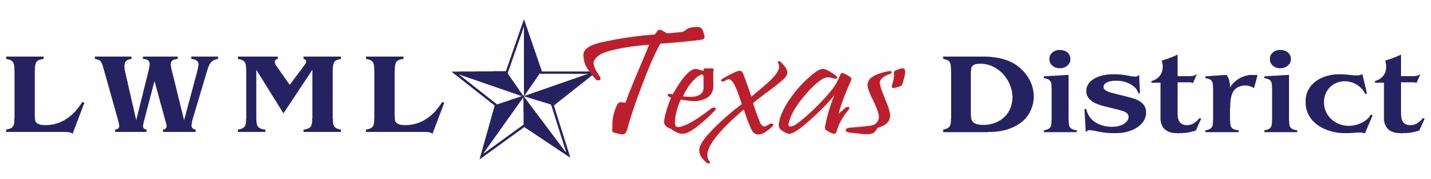 February 5, 2024	MeditationBig ThingsIn the high plains of Texas there are many wind turbine farms. From a distance they look like small white fans. Then when you get up close to them, the true gravity of their size is overwhelming. When driving down the highway beside a singular turbine blade, you can see just how grand a third of the wheel is. When we think of our relationship to the Creator, we cannot fathom the magnitude of God. We can see His work on a daily scale, but it may seem small or miniscule. Yet, when we get up close to the cellular level of creation, we get a glimpse of the grandeur of every single detail and can begin to imagine the power of God’s handiwork. He has accounted for every single detail. Each system within the body must have the other systems in order to function. The heart cannot beat without the commands of the brain. The brain cannot function without the heart. Neither of them can operate without the breath from our lungs. Oh LORD, our Lord, how majestic is your name in all the earth! You have set your glory above the heavens. Out of the mouth of babies and infants, you have established strength because of your foes, to still the enemy and the avenger. When I look at your heavens, the work of your fingers, the moon and the stars, which you have set in place, what is man that you are mindful of him, and the son of man that you care for him? Yet you have made him a little lower than the heavenly beings and crowned him with glory and honor. You have given him dominion over the works of your hands; you have put all things under his feet, all sheep and oxen, and also the beasts of the field, the birds of the heavens, and the fish of the sea, whatever passes along the paths of the seas. O Lord, our Lord, how majestic is your name in all the earth! (Psalm 8). Our majestic Lord has given us the opportunity to care for the big things and the little things of this world. We glorify our sovereign Creator with the works of our hands in touching and managing His handiwork. Thankfully, even in this task of caring for the world around us, God is faithful and still cares for us. When we stray from His plan or His purpose, He is right beside us with the gift of grace. We are cared for, loved, and spurred on with new purpose each day because of the grace given through Jesus Christ’s sacrifice on our behalf. Scripture quotations are from the ESV® Bible (The Holy Bible, English Standard Version®), Copyright © 2001 by Crossway, a publishing ministry of Good News Publishers. Used by permission. All rights reserved.Big ThingsWritten by Kayla WinklerPublished by Lutheran Women’s Missionary League Texas DistrictChristian Life Committee, 2024